Name: _______________________________________ Date: ____________________ Period: _____________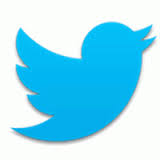 What’s the Twitter with Russia? Directions: Read your assigned section of the article, Is President Vladimir Putin’s increasingly autocratic behavior a threat to Russia’s fragile democracy?.Jot down bullet point note information from the section.  Re-read your section. Make sure you have all the right note information that properly summarizes your section.Review your note information.  Create a tweet that captures what your section discussed.  Make sure it is no more than 140 characters.  You may use hashtags if necessary.Get together with your group, share (in order) the tweets that were created.  Make sure to write all of the tweets down in the appropriate section.